О Регламенте Собрания депутатов Ойкас-Кибекского сельского поселения Вурнарского района Чувашской Республики четвертого созыва     В соответствии с Федеральным законом от 6 октября 2003 года №131-ФЗ «Об общих принципах организации местного самоуправления в Российской Федерации», Законом Чувашской Республики от 18 октября 2004 г. N 19 "Об организации местного самоуправления в Чувашской Республике", в соответствии с Уставом Ойкас-Кибекского сельского поселения Вурнарского района Чувашской Республики, Собрание депутатов Ойкас-Кибекского сельского поселения Вурнарского района Чувашской Республики четвертого созыва РЕШИЛО:Утвердить Регламент Собрания депутатов Ойкас-Кибекского сельского поселения Вурнарского района Чувашской Республики четвертого созыва (прилагается).Признать утратившим силу решение Собрания депутатов Ойкас-Кибекского сельского поселения Чувашской Республики от 30.09.2015 года №1-4 «О Регламенте Собрания депутатов Ойкас-Кибекского сельского поселения Вурнарского района Чувашской Республики второго созыва».Настоящее решение вступает в силу после его официального опубликования.Глава Ойкас-Кибекского сельского поселения Вурнарского района Чувашской Республики:                                     А.В.ПетровПриложение к решению Собрания депутатов Ойкас-Кибекского сельского поселения Вурнарского района Чувашской Республики четвертого созываот 06 октября 2020 года №1-7Р Е Г Л А М Е Н ТСобрания депутатов Ойкас-Кибекского сельского поселения Вурнарского района Чувашской Республики четвертого созыва            Регламент Собрания депутатов Ойкас-Кибекского сельского поселения Вурнарского района Чувашской Республики четвертого созыва (далее –Собрание депутатов Ойкас-Кибекского сельского поселения) разработан  в соответствии с Конституцией Российской Федерации, Конституцией Чувашской Республики, Федеральным законом от 6 октября 2003 года №131-ФЗ «Об общих принципах организации местного самоуправления в Российской Федерации», Законом Чувашской  Республики от 18 октября 2004 года № 19  "Об организации местного самоуправления в Чувашской Республике",  Уставом Ойкас-Кибекского сельского поселения Вурнарского района Чувашской Республики, иными нормативными правовыми актами Российской Федерации и Чувашской Республики. РАЗДЕЛ ПЕРВЫЙ.ОБЩИЕ ПОЛОЖЕНИЯ.Глава 1.  ЮРИДИЧЕСКИЙ СТАТУС И ОРГАНИЗАЦИЯ РАБОТЫ                     СОБРАНИЯ ДЕПУТАТОВ Ойкас-Кибекского СЕЛЬСКОГО ПОСЕЛЕНИЯ.            Статья 1. Собрание депутатов Ойкас-Кибекского сельского поселения является представительным органом местного самоуправления муниципального образования «Ойкас-Кибекское сельское поселение Вурнарского района Чувашской Республики» и обладает статусом юридического лица.            Статья 2. Собрание депутатов Ойкас-Кибекского сельского поселения правомочно принять к своему рассмотрению  и  решать все вопросы местного значения в пределах предоставленных законодательством  полномочий, исходя  из   интересов всего населения  района,  на  основе Конституций Российской Федерации, Чувашской Республики, других законодательных актов Российской Федерации и Чувашской Республики, Устава Ойкас-Кибекского сельского поселения.            Статья 3. Собрание  депутатов Ойкас-Кибекского сельского поселения избирается  гражданами, проживающими на территории Ойкас-Кибекского сельского поселения,  на основе всеобщего равного и прямого избирательного права при тайном голосовании сроком на 5 лет. По истечении срока полномочий Собрание депутатов  Ойкас-Кибекского сельского поселения сохраняет свои полномочия вплоть до образования нового состава Собрания депутатов Ойкас-Кибекского сельского поселения.            Статья 4. Собрание  депутатов Ойкас-Кибекского сельского поселения состоит из 10 депутатов, избираемых по одномандатным избирательным округам.             Депутат ведет работу в Собрании депутатов Ойкас-Кибекского сельского поселения не на постоянной основе.            Статья 5. Деятельность Собрания депутатов Ойкас-Кибекского сельского поселения строится на коллективном, свободном, деловом обсуждении  и   решении   вопросов, гласности, открытости, ответственности,  отчетности перед населением и избирателями, законности,  широком привлечении граждан к участию  в  его работе, постоянном учете общественного мнения.            Статья 6. Собрание депутатов Ойкас-Кибекского сельского поселения осуществляет свои полномочия на основе активного участия в его работе каждого Собрания депутатов Ойкас-Кибекского сельского поселения.            Статья 7. Собрание депутатов Ойкас-Кибекского сельского поселения взаимодействует в своей работе с органами местного самоуправления Ойкас-Кибекского сельского поселения, органами  государственной власти Чувашской Республики.РАЗДЕЛ  ВТОРОЙ.ОРГАНИЗАЦИОННЫЕ ОСНОВЫ ДЕЯТЕЛЬНОСТИСОБРАНИЯ ДЕПУТАТОВ Ойкас-Кибекского СЕЛЬСКОГО ПОСЕЛЕНИЯ.Глава 2.  ЗАСЕДАНИЯ СОБРАНИЯ ДЕПУТАТОВ Ойкас-Кибекского СЕЛЬСКОГО ПОСЕЛЕНИЯ.            Статья 8. Заседание  является основной формой работы Собрания депутатов Ойкас-Кибекского сельского поселения,  на котором решаются вопросы,  отнесенные к  его ведению законодательством  Российской Федерации и Чувашской Республики, Уставом Ойкас-Кибекского сельского поселения.            Статья 9. Заседания Собрания депутатов Ойкас-Кибекского сельского поселения проводятся гласно и носят открытый характер. Вурнарское районное Собрание депутатов вправе принять решение о проведении закрытого заседания. Работа заседания Собрания депутатов Ойкас-Кибекского сельского поселения, принятые на нем решения освещаются в официальном печатном издании, определяемом решением Собрания депутатов Ойкас-Кибекского сельского поселения не позднее чем в семидневный срок.            Статья 10. Заседание Собрания депутатов Ойкас-Кибекского сельского поселения состоит  из  одного  или нескольких последовательных заседаний.            Статья 11. Заседание Собрания депутатов Ойкас-Кибекского сельского поселения правомочно,  если на нем присутствуют не менее двух третей численного состава депутатов. Перед заседанием  Собрания депутатов Ойкас-Кибекского сельского поселения проводится регистрация депутатов, прибывших на заседание.  В необходимых случаях возможна повторная регистрация депутатов в период заседания.            Статья 12. Заседания  Собрания  депутатов Ойкас-Кибекского сельского поселения  созываются        председателем Собрания  депутатов Ойкас-Кибекского сельского поселения. Очередные заседания Собрания депутатов Ойкас-Кибекского сельского поселения созываются не реже четырех раз в год.  О времени и месте  проведения заседания Собрания  депутатов Ойкас-Кибекского сельского поселения, а также о вопросах, вносимых на рассмотрение заседания, председатель Собрания  депутатов Ойкас-Кибекского сельского поселения сообщает депутатам и доводит до сведения населения  не  позднее чем за три дня до заседания.  По вопросам вносимым на рассмотрение заседания, председатель Собрания  депутатов Ойкас-Кибекского сельского поселения в указанный срок представляет депутатам необходимые материалы.            Статья 13. Внеочередные  заседания Собрания  депутатов Ойкас-Кибекского сельского поселения созываются по инициативе не менее одной трети  от  общего  числа  депутатов или председателем Собрания  депутатов Ойкас-Кибекского сельского поселения не позднее чем в десятидневный срок. Предложение о созыве внеочередного заседания вносится  в  письменном виде с указанием вопросов, для рассмотрения которых предлагается созвать Собрание  депутатов Ойкас-Кибекского сельского поселения, и кратким обоснованием необходимости созыва внеочередного заседания.Статья 14. Первое заседание Собрания депутатов Ойкас-Кибекского сельского поселения Вурнарского района Чувашской Республики созывается старейшим депутатом соответствующего созыва не позднее 30 дней со дня избрания Собрания депутатов Ойкас-Кибекского сельского поселения в правомочном составе.После открытия первого заседания старейшим депутатом выступает председатель территориальной избирательной комиссии  по вопросу признания полномочий избранных депутатов. Следующим рассматривается вопрос об избрании главы Ойкас-Кибекского сельского поселения Вурнарского района Чувашской Республики. Глава Ойкас-Кибекского сельского поселения Вурнарского района Чувашской Республики (далее также – глава) избирается Собранием депутатов Ойкас-Кибекского сельского поселения Вурнарского района Чувашской Республики из своего состава на срок до окончания полномочий Вурнарского районного Собрания депутатов Чувашской Республики действующего на момент избрания главы созыва. Глава Ойкас-Кибекского сельского поселения Вурнарского района Чувашской Республики исполняет полномочия председателя Собрания депутатов Ойкас-Кибекского сельского поселения. В случае избрания главы Ойкас-Кибекского сельского поселения Вурнарского района Чувашской Республики на первом заседании Собрания депутатов Ойкас-Кибекского сельского поселения далее  заседание ведет глава, в случае, если вопрос об избрании главы был перенесен на следующее заседание Собрания депутатов Ойкас-Кибекского сельского поселения, то заседание продолжает вести  и созывает следующее заседание Собрания депутатов Ойкас-Кибекского сельского поселения старейший депутат.             Статья 15. Последующие заседания созываются, открываются и ведутся председателем Собрания  депутатов Ойкас-Кибекского сельского поселения. В случае его отсутствия по уважительным причинам заседание открывает и ведет заместитель председателя Собрания  депутатов Ойкас-Кибекского сельского поселения, избираемый из состава депутатов большинством голосов от установленного числа депутатов.            Статья 16. Председатель Собрания  депутатов Ойкас-Кибекского сельского поселения открывает каждое заседание кратким сообщением о положении дел на территории сельского поселения, о выполнении ранее принятых решений Собрания  депутатов Ойкас-Кибекского сельского поселения и о наиболее важных событиях, происходящих в республике, районе.  По сообщению председателя Собрания  депутатов Ойкас-Кибекского сельского поселения прения не открываются.            Статья 17.  Президиум  заседания  Собрания  депутатов Ойкас-Кибекского сельского поселения образуется в составе председателя Собрания  депутатов Ойкас-Кибекского сельского поселения и его заместителя. Заместитель оказывает помощь председателю в ведении заседания. В состав президиума Собрания депутатов Ойкас-Кибекского сельского поселения может быть включен глава администрации Ойкас-Кибекского сельского поселения            Статья 18. Повестка дня заседания утверждается Собранием  депутатов Ойкас-Кибекского сельского поселения по представлению  председателя Собрания  депутатов Ойкас-Кибекского сельского поселения,  с  учетом  поступивших предложений депутатов,   постоянных  комиссий Собрания  депутатов Ойкас-Кибекского сельского поселения,  депутатских групп, администрации Ойкас-Кибекского сельского поселения, органов территориального общественного самоуправления,  предложений собраний (сходов), конференций граждан.  Подлежат обязательному включению в повестку дня заседания  Собрания  депутатов Ойкас-Кибекского сельского поселения предложения главы Ойкас-Кибекского сельского поселения,  касающиеся разработки и утверждения планов и  программ  развития  района,  изменения статуса объектов муниципальной собственности,  получения и использования финансовых ресурсов,  укрепления общественного порядка, охраны прав и  свобод  граждан,  а  также предложения органов прокуратуры и представляемая ими информация о незаконных действиях органов местного самоуправления.            Статья 19. Для  установления  полномочий  избранных депутатов на первом заседании заслушивается сообщение территориальной избирательной  комиссии. После сообщений территориальной избирательной комиссии Собрание  депутатов Ойкас-Кибекского сельского поселения принимает решение о признании полномочий депутатов,  а в случаях нарушения законодательства о выборах – по решению суда о признании выборов недействительными. До признания полномочий депутатов Собрание депутатов Ойкас-Кибекского сельского поселения вправе принимать решение только по формированию повестки дня заседания, по составу секретариата, счетной комиссии и счетной группы. После признания  полномочий  депутату Собрания  депутатов Ойкас-Кибекского сельского поселения выдается депутатское удостоверение и нагрудный  знак  установленного образца.            Статья 20. По всем вопросам,  рассматриваемым на заседаниях Собрания  депутатов Ойкас-Кибекского сельского поселения, депутат Собрания  депутатов Ойкас-Кибекского сельского поселения пользуется правом решающего голоса. Депутат имеет  право  избирать и быть избранным в органы Собрания  депутатов Ойкас-Кибекского сельского поселения, участвовать в прениях,  вносить в устной или  письменной  форме предложения, замечания и поправки по существу обсуждаемых на заседании вопросов, обращаться с запросами, заявлениями, сообщениями, задавать вопросы,  а также пользоваться другими правами в соответствии с Конституцией Российской Федерации и Чувашской Республики,  законами Российской Федерации и Чувашской Республики, Уставом Ойкас-Кибекского сельского поселения и настоящим регламентом.            Статья 21. На первом заседании Собрание  депутатов Ойкас-Кибекского сельского поселения вправе образовать постоянные комиссии,  избрать их состав и утвердить председателей комиссий.            Статья 22. На первом заседании избирается секретариат из 2-х человек из числа депутатов или одного депутата и работника администрации Ойкас-Кибекского сельского поселения. Предложения по кандидатурам секретариата вносятся депутатами и председателем Собрания  депутатов Ойкас-Кибекского сельского поселения.            Секретариат заседания Собрания  депутатов Ойкас-Кибекского сельского поселения ведет протокол заседания, регистрирует депутатские вопросы,  справки,  сообщения, заявления, предложения и другие материалы депутатов, ведет запись желающих выступить, нумерует  заявления о предоставлении слова в порядке поступления и передает их председательствующему на заседании. Заявления о предоставлении слова для выступления в прениях подаются в письменном виде на имя председательствующего на заседании через секретариат заседания. Председательствующий может предоставить слово для выступления и при устном обращении депутата.            Председатель Собрания  депутатов Ойкас-Кибекского сельского поселения и его заместитель вправе выступить на заседании вне очереди.            Статья 23. Продолжительность заседания устанавливается на каждом заседании Собрания  депутатов Ойкас-Кибекского сельского поселения.            Время для докладов предоставляется в  пределах  до  20 минут, для содокладов до 10 минут. Выступающим в прениях предоставляется до 7 минут,  для повторных выступлений в прениях, для выступлений по кандидатурам, для  заявлений,  предложений и справок до 5 минут,  по порядку ведения заседания, мотивам голосования до 1 минуты. По решению Собрания  депутатов Ойкас-Кибекского сельского поселения может быть продлено время для выступлений.  Перерывы по 15 минут через каждые 1,5 часа работы.            Статья 24. Прения прекращаются по решению Собрания  депутатов Ойкас-Кибекского сельского поселения, принимаемому большинством присутствующих депутатов открытым голосованием. Перед прекращением прений председательствующий сообщает депутатам о  числе  выступивших  и фамилии записавшихся для выступления на заседании  Собрания  депутатов Ойкас-Кибекского сельского поселения.            Если при решении вопроса о прекращении прений постоянная комиссия или группа депутатов настаивают на предоставлении слова, председательствующий обязан  предоставить слово одному депутату от инициатора предложений.            Если депутаты Собрания  депутатов Ойкас-Кибекского сельского поселения не имели возможности выступить в связи с прекращением прений,  то они вправе передать подготовленные для выступлений тексты  председательствующему на заседании  Собрания  депутатов Ойкас-Кибекского сельского поселения для занесения в протокол.            Статья 25. Порядок участия на заседании Собрания  депутатов Ойкас-Кибекского сельского поселения  иных  уровней определяется соответствующим законодательством о статусе депутатов. На заседании Собрания  депутатов Ойкас-Кибекского сельского поселения депутаты иных уровней участвуют с правом совещательного голоса.            Представители прокуратуры вправе присутствовать на любых, в том числе закрытых, заседаниях Собрания  депутатов Ойкас-Кибекского сельского поселения и его органах.            На заседании вправе присутствовать представители средств массовой информации,  трудовых  коллективов,  общественных  организаций и объединений, граждане, избиратели, депутаты, представители органов государственной власти  Федерального  Собрания  Российской  Федерации, Государственной Думы Федерального Собрания Российской Федерации, органов государственной власти  иных уровней. Приглашения им направляются через газету, радио, а также через почтовую связь.            Приглашенные лица могут участвовать  в  рассмотрении  вопросов, внесенных в повестку дня заседания,  с разрешения Собрания  депутатов Ойкас-Кибекского сельского поселения, не принимая участия в голосовании. Они обязаны соблюдать порядок и выполнять       распоряжения председательствующего.            Статья 26. Выступающий на заседании Собрания  депутатов Ойкас-Кибекского сельского поселения не должен использовать в своей речи грубые и некорректные выражения, призывать к незаконным и  насильственным  действиям.  Председательствующий  вправе в этом случае сделать предупреждение о недопустимости таких  высказываний и  призывов.  После  второго  предупреждения выступающий лишается слова. Указанным лицам слово для повторного выступления по обсуждаемому вопросу  не  предоставляется.  Если  выступающий взял слово без разрешения председательствующего,  микрофон может быть отключен  без предупреждения. Если  выступающий  отклоняется  от обсуждаемой темы,        председательствующий призывает его придерживаться обсуждаемого  вопроса. Если  оратор превысил отведенное ему время для выступления или выступает не по обсуждаемому вопросу,  председательствующий после одного предупреждения лишает его слова.            Статья 27. В случае необходимости Собрание  депутатов Ойкас-Кибекского сельского поселения или председатель Собрания  депутатов Ойкас-Кибекского сельского поселения вправе приглашать руководителей или иных должностных лиц  предприятий, учреждений и  организаций,  расположенных  на  территории района или оказывающих услуги населению района  на  заседание Собрания  депутатов Ойкас-Кибекского сельского поселения для  ответов на вопросы депутатов и предоставления информации по вопросам, относящимся к компетенции Собрания  депутатов Ойкас-Кибекского сельского поселения.            Статья 28. Во время заседания Собрания  депутатов Ойкас-Кибекского сельского поселения ведется протокол. Протокол подписывается председателем Собрания  депутатов Ойкас-Кибекского сельского поселения (в его отсутствие на заседании - председательствующим) и  одним из членов  секретариата Собрания депутатов.Глава 3.  РЕШЕНИЯ СОБРАНИЯ ДЕПУТАТОВ Ойкас-Кибекского СЕЛЬСКОГО ПОСЕЛЕНИЯ.            Статья 29. По вопросам, вносимым на заседание Собрания  депутатов Ойкас-Кибекского сельского поселения, принимаются решения.  Решения  Собрания  депутатов Ойкас-Кибекского сельского поселения принимаются на заседании открытым, в т.ч. поименным, или тайным голосованием. Вид голосования определяется Собранием  депутатов Ойкас-Кибекского сельского поселения большинством голосов от присутствующих на заседании.            Статья 30. Решение Вурнарского районного  Собрания  депутатов должно содержать указание на финансовые, материально-технические, организационные средства для обеспечения выполнения этого решения, а также на срок вступления его в силу.Статья 31. Исключительно на заседаниях Собрания  депутатов Ойкас-Кибекского сельского поселения решаются вопросы:            а) утверждения бюджета Ойкас-Кибекского сельского поселения и  отчета  о  его  исполнении, программ социального и экономического развития сельского поселения, об их изменениях;            б) установления,  отмены, изменения  местных налогов и сборов в соответствии с действующим законодательством;            в) принятия и внесения изменения в Устав Ойкас-Кибекского сельского поселения, Регламент Собрания  депутатов Ойкас-Кибекского сельского поселения;            г) образования, избрания и  упразднения постоянных и других комиссий  Собрания  депутатов Ойкас-Кибекского сельского поселения, изменения их состава, заслушивания отчетов об их работе;            д) отмены или признания утратившими силу ранее принятых Собранием  депутатов Ойкас-Кибекского сельского поселения решений и отклонения протеста главы Ойкас-Кибекского сельского поселения на решение Собрания  депутатов Ойкас-Кибекского сельского поселения;            е) принятия решения об удалении главы Ойкас-Кибекского сельского поселения Вурнарского района Чувашской Республики в отставку;            ж) иные вопросы, предусмотренные действующим законодательством.            Статья 32. Решения по вопросам пунктов 2, 4 - 8 статьи 30 Устава Ойкас-Кибекского сельского поселения считаются принятыми, если за них проголосовало более половины от установленного числа депутатов.            Решение Собрания  депутатов Ойкас-Кибекского сельского поселения  по пунктам 1, 3, 9 - 10 статьи 30 Устава Ойкас-Кибекского сельского поселения считается принятым, если за него проголосовало не менее двух третей от общего числа депутатов.            Решение о включении вопросов в повестку дня заседания, о проведении поименного голосования на заседании Собрания  депутатов Ойкас-Кибекского сельского поселения считается принятым,  если  за  него проголосовало не менее одной трети от числа депутатов, присутствующих на Собрании  депутатов Ойкас-Кибекского сельского поселения.            Решения Собрания  депутатов Ойкас-Кибекского сельского поселения по вопросам,  не указанным в статье 30 Устава Ойкас-Кибекского сельского поселения, считаются принятыми,  если за них проголосовало более половины от числа присутствующих на заседании депутатов.            Статья 33. Решения Собрания  депутатов Ойкас-Кибекского сельского поселения подписывает глава Ойкас-Кибекского сельского поселения.            Статья 34. Решения Вурнарского районного  Собрания  депутатов доводятся до исполнителей не позднее чем в семидневный срок со дня его принятия.            Статья 35. Решения  Собрания  депутатов Ойкас-Кибекского сельского поселения, принятые в пределах его компетенции, обязательны для исполнения всеми  расположенными  на  территории Ойкас-Кибекского сельского поселения предприятиями, учреждениями,  организациями, общественными объединениями.            Статья 36. Решения Собрания  депутатов Ойкас-Кибекского сельского поселения, не соответствующие законодательству, могут быть отменены судом, а также самим Собранием  депутатов Ойкас-Кибекского сельского поселения.Глава 4.  ПОРЯДОК ПРОВЕДЕНИЯ ГОЛОСОВАНИЯ.            Статья 37. Для проведения тайного голосования и определения его результатов Собрание  депутатов Ойкас-Кибекского сельского поселения избирает из числа  депутатов  открытым        голосованием счетную  комиссию.  В счетную комиссию не могут входить депутаты, чьи кандидатуры выдвинуты в состав избирательных органов.            Персональный и  численный  состав счетной комиссии определяется Собранием  депутатов Ойкас-Кибекского сельского поселения. Счетная комиссия избирает из своего состава  председателя и секретаря комиссии. Решение счетной комиссии принимается большинством голосов состава счетной комиссии.            Время и место голосования,  порядок его проведения устанавливается счетной комиссией и объявляется депутатам председателем счетной комиссии.            Статья 38. Счетная комиссия перед началом голосования:            - получает от главы Ойкас-Кибекского сельского поселения список всех депутатов,  полномочия которых признаны Собранием  депутатов Ойкас-Кибекского сельского поселения;            - организует изготовление бюллетеней для тайного голосования;            - проверяет наличие кабин для заполнения бюллетеней для тайного голосования;            - опечатывает ящик для тайного голосования и  обеспечивает  все условия для соблюдения тайного голосования.            Статья 39. Бюллетени для тайного голосования выдаются депутатам членами счетной комиссии по списку при предъявлении ими  удостоверения депутата Собрания  депутатов Ойкас-Кибекского сельского поселения.            Каждому депутату выдается один бюллетень.  В бюллетене для тайного голосования по выборам избираемого лица депутат оставляет фамилию кандидата,  за которого голосует, и вычеркивает фамилии кандидатов, против которых он подает свой голос. Заполненные бюллетени опускаются в ящик для голосования.  Недействительными считаются бюллетени, в  которых  при  голосовании  оставлены фамилии более чем одного кандидата, и бюллетени не установленного образца.  По фамилиям, дополнительно вписанным в бюллетени, голоса не подсчитываются.            При подсчете голосов вправе присутствовать  депутаты  Собрания  депутатов Ойкас-Кибекского сельского поселения. Вмешательство  депутатов  в работу счетной комиссии не допускается.            Статья 40. О результатах тайного голосования счетная  комиссия составляет протоколы,  которые  подписываются  всеми  членами комиссии. По докладу счетной комиссии Собрание  депутатов Ойкас-Кибекского сельского поселения открытым  голосованием принимает решение об утверждении результатов тайного голосования.       Статья 41. Если на избираемую должность баллотировалось  более  двух кандидатов и ни один из них не был избран, то Собрание  депутатов Ойкас-Кибекского сельского поселения принимает решение о проведении повторного голосования по  двум  кандидатам, набравшим наибольшее   число  голосов.  Избранным  считается  кандидат, набравший при повторном голосовании наибольшее число голосов  от принявших участие в голосовании депутатов.       Статья 42. При проведении открытого голосования подсчет голосов поручается секретариату Собрания  депутатов Ойкас-Кибекского сельского поселения.            Перед началом открытого голосования председательствующий указывает количество предложений,  ставящихся на голосование, уточняет их формулировки, напоминает, каким большинством голосов (от общего состава депутатов, от числа присутствующих) может быть принято  решение.       Голосование может быть проведено без подсчета голосов по абсолютному       большинству, если ни один депутат Собрания  депутатов Ойкас-Кибекского сельского поселения не потребует иного, либо с подсчетом голосов.            При голосовании по одному вопросу каждый депутат имеет один голос  и подает его за предложение либо против него.            После окончания подсчета голосов председательствующий на  заседании  Собрания  депутатов Ойкас-Кибекского сельского поселения объявляет результаты голосования:  принято предложение или отклонено.            Статья 43. Поименное голосование проводится по предложению одной трети от общего числа депутатов.Глава 5.  КОМИССИИ СОБРАНИЯ ДЕПУТАТОВ.            Статья 44. Собрание  депутатов Ойкас-Кибекского сельского поселения на срок своих  полномочий        избирает из числа депутатов постоянные комиссии для предварительного рассмотрения и подготовки вопросов,  относящихся к ведению Собрания  депутатов Ойкас-Кибекского сельского поселения, а также  для содействия проведению в жизнь его решений и иных нормативных актов органов местного самоуправления,  осуществления в пределах компетенции Собрания  депутатов Ойкас-Кибекского сельского поселения контроля деятельности главы администрации Ойкас-Кибекского сельского поселения,  руководителей муниципальных предприятий, учреждений и организаций.  Постоянные комиссии ответственные перед Собранием депутатов Ойкас-Кибекского сельского поселения и подотчетные ему.            Статья 45. Численность и персональный состав постоянных комиссий определяется Собранием  депутатов Ойкас-Кибекского сельского поселения.  Все члены постоянных комиссий        пользуются равными правами.            Статья 46. Постоянные комиссии избирают из своего состава председателя, секретаря, при необходимости заместителя.            Председатели постоянных комиссий утверждаются на заседании Собрания  депутатов Ойкас-Кибекского сельского поселения. Полномочия председателей постоянных комиссий могут быть  досрочно прекращены по просьбе этих лиц,  а также по другим обстоятельствам.            В состав  постоянных  комиссий  Собрания  депутатов Ойкас-Кибекского сельского поселения не могут быть избраны глава муниципального образования, его заместители.            Статья 47. Порядок работы и полномочия постоянных комиссий Собрания  депутатов Ойкас-Кибекского сельского поселения осуществляются на основе Положения о постоянных комиссиях Собрания  депутатов Ойкас-Кибекского сельского поселения,  утверждаемого Собранием  депутатов Ойкас-Кибекского сельского поселения.            Статья 48. Собрание  депутатов Ойкас-Кибекского сельского поселения может образовать временные комиссии.            Задачи, объем и срок полномочий временных комиссий определяются Собранием  депутатов Ойкас-Кибекского сельского поселения при их образовании.            Статья 49. Для  решения  и  подготовки вопросов комиссии могут привлекать на возмездной и безвозмездной основе специалистов.  Привлеченные для работы  Собрания  депутатов Ойкас-Кибекского сельского поселения специалисты могут участвовать на заседаниях комиссий с правом совещательного голоса.            Статья 50. Депутатские объединения (группы, фракции).1. Для совместной деятельности и выражения общей позиции по рассматриваемым вопросам группа депутатов не менее 1/3 от установленной численности депутатов вправе объединиться в постоянные и временные группы (фракции, группы и иные депутатские группы по целевому, территориальному или партийному признаку) (далее - депутатские группы).2. Образование депутатской группы оформляется протоколом, в котором указываются форма группы, название, сведения о составе лиц, принявших решение о создании группы, ее цели и задачи, а также лица, которые уполномочены представлять группу в Собрании и иных органах, выступать от имени группы в печати и других средствах массовой информации. К протоколу прилагается список депутатов, входящих в депутатскую группы, с личной подписью каждого и ее расшифровкой.3. Для регистрации депутатской группы Председателю Собрания депутатов  подается уведомление о создании группы и протокол о его создании. Председатель Собрания депутатов передает вышеназванные документы в постоянную комиссию по вопросам укрепления законности, правопорядка, развитию местного самоуправления и депутатской этики.4. Собрание депутатов принимает решение о принятии к сведению информации о создании депутатской группы и доводит ее через средства массовой информации в течение 10 дней со дня принятия решения.5. Депутатские группы осуществляют свою деятельность самостоятельно, без привлечения работников администрации Ойкас-Кибекского сельского поселения.6. Депутат вправе состоять только в одной группе и выбывает из группы в случае подачи письменного заявления о выходе из группы либо на основании решения большинства от общего числа членов группы об исключении депутата из состава группы. 7. В целях своевременного учета депутатских групп, группы ежегодно в январе представляют в постоянную комиссию по вопросам укрепления законности, правопорядка, развитию местного самоуправления и депутатской этики состав своих групп.8. В случае, если количество членов депутатской группы становится менее 1/3 от установленной численности депутатов, то по истечении месяца со дня установления этого факта постоянная комиссия по вопросам укрепления законности, правопорядка, развитию местного самоуправления и депутатской этики снимает с регистрации группу и извещает об этом  Собрание депутатов,  которое  принимает решение о принятии к сведению данной информации и доводит ее через средства массовой информации в течение 10 дней со дня принятия решения.9. Группы, не зарегистрированные в соответствии с положениями настоящего Регламента, не пользуются правами группы.10. Депутатские группы обладают установленными настоящим регламентом  правами после их регистрации.11. Депутатские группы вправе:1) вносить предложения в проект повестки дня заседания Собрания депутатов;2) обращаться с запросами к государственным и иным органам власти, организациям всех форм собственности и должностным лицам в порядке, установленном законодательством;3) рассматривать по предложениям депутатов, входящих в состав групп, поступившие к ним обращения граждан по вопросам их депутатской деятельности;4) принимать решение о самороспуске;5) пользоваться другими правами, предусмотренными действующим законодательством.12. Депутатские группы вправе в любое время на своем заседании принять решение о самороспуске. Решение о самороспуске депутатской группы передается в постоянную комиссию по вопросам укрепления законности, правопорядка, развитию местного самоуправления и депутатской этики, которая регистрирует это решение и объявляет на ближайшем заседании Собрания депутатов.13. Руководители депутатской группы избираются из числа членов депутатской группы на Собрании депутатской группы.14.    Работа депутатских групп строится на основе положения о них.Глава 6.  ПРЕДСЕДАТЕЛЬ СОБРАНИЯ ДЕПУТАТОВ Ойкас-Кибекского СЕЛЬСКОГО ПОСЕЛЕНИЯ.            Статья 51. Работу Собрания  депутатов Ойкас-Кибекского сельского поселения  организует  председатель Собрания  депутатов Ойкас-Кибекского сельского поселения.              Статья 52. Председатель Собрания  депутатов Ойкас-Кибекского сельского поселения избирается в соответствии со ст.34 Устава Ойкас-Кибекского сельского поселения.            Статья 53.Председатель Собрания  депутатов Ойкас-Кибекского сельского поселения:            1) осуществляет  руководство  подготовкой  заседаний Собрания депутатов Ойкас-Кибекского сельского поселения и вопросов, вносимых на рассмотрение Собрания депутатов Ойкас-Кибекского сельского поселения;            2) созывает заседания Собрания депутатов Ойкас-Кибекского сельского поселения,  доводит до  сведения депутатов Собрания депутатов Ойкас-Кибекского сельского поселения время и место их проведения,  а также проект повестки дня;            3) ведет заседания Собрания депутатов Ойкас-Кибекского сельского поселения;            4) оказывает содействие депутатам Собрания депутатов Ойкас-Кибекского сельского поселения в осуществлении ими своих полномочий,  организует обеспечение их необходимой информацией;            5) принимает меры по обеспечению гласности и учету общественного мнения в работе Собрания депутатов Ойкас-Кибекского сельского поселения;            6) подписывает протоколы заседаний и другие документы Собрания депутатов Ойкас-Кибекского сельского поселения;            7) координирует деятельность постоянных комиссий, депутатских групп Собрания депутатов Ойкас-Кибекского сельского поселения;            8) осуществляет иные полномочия в соответствии с решениями Собрания депутатов Ойкас-Кибекского сельского поселения.	Председатель Собрания депутатов Ойкас-Кибекского сельского поселения осуществляет свои полномочия на непостоянной профессиональной основе.Глава 7.  ЗАМЕСТИТЕЛЬ ПРЕДСЕДАТЕЛЯ СОБРАНИЯ ДЕПУТАТОВ Ойкас-Кибекского СЕЛЬСКОГО ПОСЕЛЕНИЯ.            Статья 54.  Заместитель председателя Собрания депутатов Ойкас-Кибекского сельского поселения избирается открытым голосованием простым большинством голосов от установленного числа депутатов.	Статья 55. Решение об освобождении заместителя председателя Собрания депутатов Ойкас-Кибекского сельского поселения от должности принимается простым большинством голосов.	Статья 56. В случае временного отсутствия председателя Собрания депутатов Ойкас-Кибекского сельского поселения, а также досрочного прекращения полномочий председателя Собрания депутатов Ойкас-Кибекского сельского поселения, его обязанности временно осуществляет заместитель председателя Собрания депутатов Ойкас-Кибекского сельского поселения.Глава 8.  ПРАВО ОПРОТЕСТОВАНИЯ РЕШЕНИЯ СОБРАНИЯ ДЕПУТАТОВ Ойкас-Кибекского  СЕЛЬСКОГО ПОСЕЛЕНИЯ.            Статья 57.            1. Глава  Ойкас-Кибекского сельского поселения вправе опротестовать решение Собрания депутатов Ойкас-Кибекского сельского поселения,  адресованное ему, если это решение, по его мнению, противоречит законодательству или другим решениям Собрания депутатов Ойкас-Кибекского сельского поселения, либо недостаточно обеспечено финансовыми,  материально-техническими  и        организационными средствами.            2. Протест с необходимым  обоснованием  вносится  в  письменной форме в  Собрание депутатов Ойкас-Кибекского сельского поселения не позднее пяти дней со дня принятия Собранием депутатов Ойкас-Кибекского сельского поселения решения.            3. Действие  опротестованного  решения приостанавливается с момента оглашения протеста главой Ойкас-Кибекского сельского поселения на  заседании  Собрания депутатов Ойкас-Кибекского сельского поселения, которое проводится не позднее месяца после внесения протеста, и проводится по нему обсуждение.            Собрание депутатов Ойкас-Кибекского сельского поселения может отменить опротестованное решение.            В случае, если Собрание депутатов Ойкас-Кибекского сельского поселения не отменит опротестованное главой  Ойкас-Кибекского сельского поселения решение, то последний вправе обратиться в суд.            Если в течение месяца протест  главы  Ойкас-Кибекского сельского поселения не  будет отклонен, опротестованное решение Собрания депутатов Ойкас-Кибекского сельского поселения считается отмененным.Глава 9.  ПЛАНИРОВАНИЕ РАБОТЫ СОБРАНИЯ ДЕПУТАТОВ Ойкас-Кибекского СЕЛЬСКОГО РОСЕЛЕНИЯ.            Статья 58. Собрание депутатов Ойкас-Кибекского сельского поселения осуществляет свою работу на основе планов (годового или квартального,  по полугодиям), в  которых определяются основные мероприятия,  намечаемые для проведения Собранием депутатов Ойкас-Кибекского сельского поселения. План состоит из следующих разделов:            а) план правотворческой деятельности Собрания депутатов Ойкас-Кибекского сельского поселения Вурнарского района Чувашской Республики;            б) основные направления работы постоянных комиссий Собрания депутатов Ойкас-Кибекского сельского поселения;            в) работа с депутатами;            г) другие мероприятия.            Статья 59. Подготовку проекта плана работы обеспечивают заместитель председателя Собрания депутатов Ойкас-Кибекского сельского поселения и специалист организационной и кадровой службы администрации Ойкас-Кибекского сельского поселения. Предложения к плану могут вноситься постоянными комиссиями, главой Ойкас-Кибекского сельского поселения, депутатами, органами территориального общественного самоуправления, избирателями.            Статья 60. Проект плана работы Собрания депутатов Ойкас-Кибекского сельского поселения предварительно обсуждается  в  постоянных комиссиях с привлечением специалистов администрации Ойкас-Кибекского сельского поселения.            Статья 61. План работы Собрания депутатов Ойкас-Кибекского сельского поселения утверждается не позже чем на втором заседании Собрания депутатов Ойкас-Кибекского сельского поселения.          	В течение года в план работы могут быть внесены изменения,  дополнения председателем Собрания депутатов Ойкас-Кибекского сельского поселения и по предложению депутатов.            Статья 62. В плане указываются лица и органы, ответственные за выполнение намеченных мероприятий.            Статья 63. План работы Собрания депутатов Ойкас-Кибекского сельского поселения в 10-дневный срок после  утверждения доводится до сведения заинтересованных лиц.            Статья 64. Контроль за выполнением планов осуществляется председателем Собрания депутатов Ойкас-Кибекского сельского поселения и его заместителем, постоянными комиссиями, другими формированиями.РАЗДЕЛ ТРЕТИЙ.ЗАКЛЮЧИТЕЛЬНЫЕ ПОЛОЖЕНИЯ.Глава 10. ПОРЯДОК ПРИНЯТИЯ И ИЗМЕНЕНИЯ РЕГЛАМЕНТА СОБРАНИЯ ДЕПУТАТОВ Ойкас-Кибекского СЕЛЬСКОГО ПОСЕЛЕНИЯ.            Статья 65. Регламент Собрания депутатов Ойкас-Кибекского сельского поселения принимается на заседании Собрания депутатов Ойкас-Кибекского сельского поселения большинством голосов от общего числа депутатов.            Статья 66. В подготовке  проекта  Регламента  участвуют  депутаты и специалисты кадровой службы администрации Ойкас-Кибекского сельского поселения.            Статья 67. Изменения  и дополнения к Регламенту принимаются Собранием депутатов Ойкас-Кибекского сельского поселения на заседании большинством голосов от  общего состава депутатов.            Статья 68. Предложения  об  изменении  и дополнении к Регламенту Собрания депутатов Ойкас-Кибекского сельского поселения предварительно рассматриваются постоянными комиссиями,  которые выносят по ним свои заключения, или непосредственно на заседании Вурнарского районного Собрания депутатов.Глава 11. ОБЕСПЕЧЕНИЕ ДЕЯТЕЛЬНОСТИ СОБРАНИЯ ДЕПУТАТОВ Ойкас-Кибекского СЕЛЬСКОГО ПОСЕЛЕНИЯ.            Статья 69. Организационное,  информационно-методическое и правовое обеспечение  деятельности  Собрания депутатов Ойкас-Кибекского сельского поселения,  оказание помощи постоянным и иным комиссиям,  депутатам осуществляет управление (отдел) организационной, кадровой и юридической службы администрации Вурнарского района на основе Положения об отделе,  утвержденного  главой  администрации Вурнарского района.            Статья 70. Материально-техническое,  финансовое  и хозяйственное обеспечение деятельности Собрания депутатов Ойкас-Кибекского сельского поселения осуществляется службой обслуживания, финансовым отделом администрации Вурнарского района.ЧАВАШ РЕСПУБЛИКИВАРНАР  РАЙОНЕ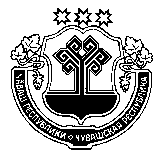 ЧУВАШСКАЯ РЕСПУБЛИКАВУРНАРСКИЙ РАЙОН  УЙКАС-КИПЕКЯЛ ПОСЕЛЕНИЙЕНДЕПУТАТСЕН ПУХĂВĚЙЫШАНУ «06» октябрь 2020 с. №1-7             Уйкас-Кипек ялеСОБРАНИЕ ДЕПУТАТОВ ОЙКАС-КИБЕКСКОГО СЕЛЬСКОГОПОСЕЛЕНИЯ ЧЕТВЕРТОГО СОЗЫВАРЕШЕНИЕ«06» октября 2020   № 1-7д.Ойкас-Кибеки